TÝDENNÍ PLÁN 1. – 5. 11. 2021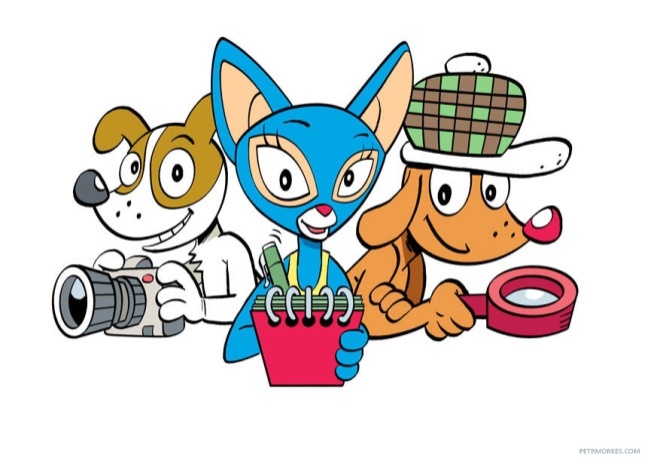 Miláčkové, Podzimní prázdniny jsou za námi a pomalu se těšíme na vánoce. Před podzimními prázdninami jste ode mě dostali lístky s časy a daty konzultací, nezapomeňte odevzdat rodičům a přinést do školy. Pokud se nehodí ani jeden termín, prosím o zprávu, kdy by se rodičům konzultace hodila, určitě se domluvíme.Ve čtvrtek odjíždíme na výlet do Prahy. Je nutné se obléci teple, vezměte si s sebou svačinu a přiměřenou finanční částku. Lístky s informacemi obdržíte.Velice chválím za přednesenou básničku, všichni jste ji zvládli na jedničku.Přeji vám krásný víkend a v pondělí se na vás těším. JanaČeský jazykOpakování vyjmenovaných slov !!!!!!Předpony, předložkyVe čtení se začínáme lepšit, ale stejně stále čteme společněZkusíme si popis osobyMatematikaV matematice kouzlíme s obálkou, ukážeme se vláčky, budeme sčítat, odčítat, násobit, dělit, řešit slovní úlohy a krokováníPřírodovědaŽivá příroda –  společné znaky rostlinVlastivědaNaše vlast – obyvatelstvo naší vlastiPOZNÁMKY4. 11. odjíždíme na výlet do PrahyDo konce prosince možnost platit 200,- kč na SRPŠNemoc je nutné omluvit do tří dnů, po příchodu do školy je nutnost zapsat do bakalářů do pěti dnů.Je nutné nosit čipy na obědy